№15(563)			 		   	              11 апреля 2016 г.Официальное издание органов местного самоуправленияШапкинского сельсовета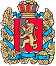 ШАПКИНСКИЙ СЕЛЬСКИЙ СОВЕТ ДЕПУТАТОВ ЕНИСЕЙСКОГО РАЙОНА	КРАСНОЯРСКОГО КРАЯ	                   РЕШЕНИЕ         07.04.2016г.		                         п. Шапкино	            	                № 11-44рО  внесении изменений в Решение Шапкинскогосельского Совета депутатов от 14.12.2015 №5-20р«О бюджете Шапкинского сельсовета на 2016 годи плановый период 2017-2018 годов»На основании Федерального закона №171 – ФЗ, в соответствии с Уставом Шапкинского сельсовета, Шапкинский сельский Совет депутатов РЕШИЛ:Внести в решение Шапкинского сельского Совета депутатов от 14.12.2016 №5-20р«О бюджете Шапкинского сельсовета на 2016 год и плановый период 2017-2018 годов» следующие изменения и дополнения:Источники внутреннего финансирования дефицита бюджета читать в редакции согласно приложения № 1Перечень главных администраторов доходов бюджета читать в редакции согласно приложения №2Доходы бюджета поселения читать в редакции согласно приложения №3Распределение бюджетных ассигнований по разделам, подразделам бюджетной классификации расходов бюджетов читать в редакции согласно приложения №4Ведомственная структура расходов бюджета поселения читать в редакции согласно приложения №5Распределение бюджетных ассигнований по целевым статьям читать в редакции согласно приложения №6Контроль за исполнением настоящего решения оставляю за собой.Настоящее  решение  вступает в силу  со дня официального опубликования в газете «Шапкинский вестник» и подлежит размещению на официальном сайте администрации Шапкинского сельсовета.Глава Шапкинского сельсовета – Председатель Шапкинского сельского Совета депутатов                                                                                                       Л.И. Загитова    Отпечатано в администрации Шапкинского сельсовета на персональном компьютере по адресу: Россия, Красноярский край, Енисейский район, п. Шапкино, ул. Центральная, 26, тел. 70-285 Распространяется бесплатно. Тираж 10 экз.